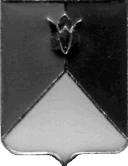 РОССИЙСКАЯ ФЕДЕРАЦИЯ  АДМИНИСТРАЦИЯ КУНАШАКСКОГО МУНИЦИПАЛЬНОГО РАЙОНАЧЕЛЯБИНСКОЙ  ОБЛАСТИПОСТАНОВЛЕНИЕот 16.12.2020 года    №1755В  соответствии с  Федеральным  Законом от 06.10.2003г.  №131-ФЗ  «Об общих принципах организации местного самоуправления в Российской Федерации»,  Уставом  Кунашакского муниципального района, решением Собрания  депутатов  Кунашакского  муниципального района  от  22.02.2012г.   №10  «Об утверждении Положения  «О  порядке принятия решений об установлении тарифов на услуги муниципальных унитарных предприятий и муниципальных автономных, бюджетных и казенных учреждений  Кунашакского муниципального района»ПОСТАНОВЛЯЮ:           1.  С  01.01.2021 года  утвердить тариф на оказание платной услуги для  МБУ  «Детский оздоровительный лагерь имени Г.И.Баймурзина» по предоставлению  в аренду  койко-места  в размере  300 рублей  за сутки  на одного проживающего.          2. Начальнику отдела  информационных  технологий Ватутину В.Р. разместить настоящее постановление на официальном сайте Кунашакского муниципального района.          3. Контроль  за исполнением настоящего постановления возложить на заместителя Главы района по социальным вопросам Нажметдинову А.Т.          4.  Настоящее постановление вступает в силу со дня его подписания.Об утверждении тарифа  на оказание платной услуги за аренду койко-места, предоставляемой муниципальным бюджетным учреждением «Детский оздоровительный лагерь имени Г.И.Баймурзина»   Об утверждении тарифа  на оказание платной услуги за аренду койко-места, предоставляемой муниципальным бюджетным учреждением «Детский оздоровительный лагерь имени Г.И.Баймурзина»   Исполняющий обязанностиГлавы района                                                                             Р.Я.Мухарамов